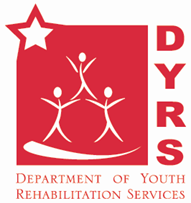 PRESS RELEASEFOR IMMEDIATE RELEASE: June 28, 2019CONTACT: Akeya DicksonPublic Information Officer (DYRS)akeya.dickson@dc.gov
DYRS SEEKS ENTITIES TO PROVIDE INNOVATIVE SERVICES TO COURT-INVOLVED YOUTH AND FAMILIES (WASHINGTON, DC) — The Department of Youth Rehabilitation Services (DYRS) released a Request for Applications (RFA) for entities that specialize in providing innovative enrichment programming and activities to court-involved youth and families. “This announcement reflects Mayor Bowser’s commitment to high-quality services for our youth and families, paving an inclusive pathway to resources,” said DYRS Director Clinton Lacey. “We want to build on the progress that our youth and families are making by providing effective support and opportunities for our clients in partnership with dynamic community-based awardees dedicated to helping them thrive.” Proposed programming might include one or more of the following at any DYRS location: workforce training, skill-building opportunities, educational support, mental health care, physical health care, behavioral health care, one-to-one mentoring, group counseling, family connectivity and empowerment, multidisciplinary arts activities, and community engagement.DYRS anticipates selecting multiple entities to participate in a service coalition body for a period of one year – starting October 1, 2019 – with the flexibility to renew awards for up to three years – pending awardee performance and availability of funding. Selected awardees and their proposed programs will be managed by a DYRS grantee. The number of selected entities will depend on the caliber and quality of the proposals received. The full text of the Request for Applications – and eligibility information – can be found on the DYRS website. All applications must be submitted through the Philantrack system. All applications are expected to be in alignment with the DYRS vision – to provide the nation’s best continuum of care for court-involved youth and their families through a wide range of programs that emphasize individual strengths, personal accountability, public safety, skill development, family involvement, and community support. For questions or comments about the announcement, consult the DYRS website or write to dyrsservicecoalition.2020@dc.gov or call 202-299-3996. The deadline for application submissions is Monday, August 5, 2019 at 4:30 pm.###Social Media:DYRS on Twitter: @DYRSDC DYRS on Facebook: facebook.com/DYRSDC   DYRS on Instagram: @DYRSDC DYRS website: https://dyrs.dc.gov/ 